INTRODUCTIONThis procedure provides guidance in calibrating Nichipet variable channel micro/macro pipettes in the ISU Chemistry Stockroom. Pipettes should be calibrated at least annually if not semiannually.PRECAUTIONS AND LIMITATIONSNoneAPPARATUS AND MATERIALSPipettesPipette tipsErlenmeyer flask, 50-100mLBeaker, 250mLCalculatorThermometerAnalytical balancePipette manualREAGENTSDeionized waterINSTRUCTIONSTestingFill a 250mL beaker with deionized water.Set the pipette to its highest setting.Fill a 50mL Erlenmeyer flask to ½ full with deionized water.Place the Erlenmeyer flask on an analytical balance.Zero the balance.Remove the Erlenmeyer flask from the balance using a gloved hand.Immerse the pipette tip at least 1 cm into the beaker of waterSlowly draw water into the tipWait 3 seconds before removing the tip from the water.Note: For the first time with a new tip, depress the plunger to the second stop over the beaker of water and repeat to test the cleanliness of the tip and to allow visual inspection that no water remains in the tip.Touch the tip to the side of the Erlenmeyer flask on the balance at a slight angle.Depress the pipette plunger to the second stop.Return the Erlenmeyer flask to the balance using a gloved hand.Wait for the balance to stabilize.Record the mass.Repeat steps 5.1.4 through 5.1.6 for a total of 10 trials.Set the pipette to a midrange setting.Repeat steps 5.1.3.2 through 5.1.6 for a total of 10 trials.Set the pipette to its lowest setting.Repeat steps 5.1.3.2 through 5.1.6 for a total of 10 trials.Calculate the accuracy and precision of the trials using equations 6.1, 6.2, and 6.3.If accuracy is within 3% no adjustment is requiredIf accuracy is not within 3% proceed to step 5.2 to adjust as necessary.AdjustingLocate the adjustment screws on the pipette as shown in figure 6.1With the pipette eject button depressedRotate the plunger until a socket screw appears.Use a 1.5mm hex key to loosen the screw one turn.Hold the hex key into the socketRotate the plunger clockwise to increase volume.Rotate the plunger counterclockwise to decrease volume.Note: Rotation guidelines for indicating relationship between amount of rotation and volume change are located in the pipette manual section 6.Tighten the hex screw.Retest the pipette per steps 5.1.3.2 through 5.1.6.CalculationsPrecisionPrecision = (H-L)/A * 100% Where:H= Highest recorded value for 10 trialsL= Lowest recorded value for 10 trials A= Average value for 10 trialsTrueTrue = W * Z Where:W= Average weight of water weighed for 10 trials Z= Water density conversion factor per table 6.2AccuracyAccuracy = (T-A)/T * 100% Where:T= True value from 6.2A= Average value for 10 trialsTables and FiguresHex screw location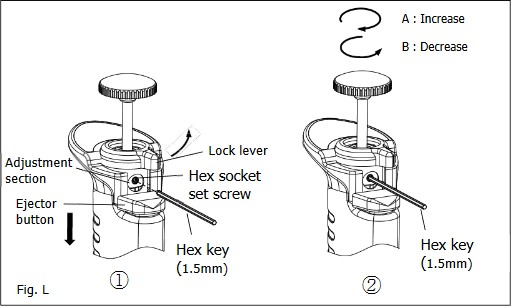 Z-valuesISU Chemistry DepartmentStockroom ProcedureEffective Date: 05/01/2020ISU Chemistry DepartmentStockroom ProcedureEffective Date: 05/01/2020ISU Chemistry DepartmentStockroom ProcedureEffective Date: 05/01/2020ISU Chemistry DepartmentStockroom ProcedureEffective Date: 05/01/2020ISU Chemistry DepartmentStockroom ProcedureEffective Date: 05/01/2020Z-ValuesZ-ValuesZ-ValuesZ-ValuesZ-ValuesZ-ValuesZ-Values800 mbar853 mbar907 mbar960 mbar1013 mbar1067 mbar15.0 ℃1.00181.00181.00191.00191.0021.00215.5 ℃1.00181.00191.00191.0021.0021.002116.0 ℃1.00191.0021.0021.00211.00211.002216.5 ℃1.0021.0021.00211.00221.00221.002317.0 ℃1.00211.00211.00221.00221.00231.002317.5 ℃1.00221.00221.00231.00231.00241.002418.0 ℃1.00221.00231.00241.00241.00251.002518.5 ℃1.00231.00241.00251.00251.00261.002619.0 ℃1.00241.00251.00251.00261.00271.002719.5 ℃1.00251.00261.00261.00271.00281.002820.0 ℃1.00261.00271.00271.00281.00291.002920.5 ℃1.00271.00281.00281.00291.0031.00321.0 ℃1.00281.00291.0031.0031.00311.003121.5 ℃1.0031.0031.00311.00311.00321.003222.0 ℃1.00311.00311.00321.00321.00331.003322.5 ℃1.00321.00321.00331.00331.00341.003523.0 ℃1.00331.00331.00341.00351.00351.003623.5 ℃1.00341.00351.00351.00361.00361.003724.0 ℃1.00351.00361.00361.00371.00381.003824.5 ℃1.00371.00371.00381.00381.00391.003925.0 ℃1.00381.00381.00391.00391.0041.004125.5 ℃1.00391.0041.0041.00411.00411.004226.0 ℃1.0041.00411.00421.00421.00431.004326.5 ℃1.00421.00421.00431.00431.00441.004527.0 ℃1.00431.00441.00441.00451.00451.004627.5 ℃1.00441.00451.00461.00461.00471.004728.0 ℃1.00461.00461.00471.00481.00481.004928.5 ℃1.00471.00481.00481.00491.0051.00529.0 ℃1.00491.00491.0051.0051.00511.005229.5 ℃1.0051.00511.00511.00521.00521.005330.0 ℃1.00521.00521.00531.00531.00541.0055